Roulade mit Konfitüre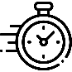 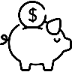 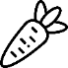 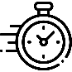 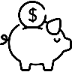 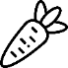 Nach einem Rezept von oetkerRezept für 3 Rouladen12EierEier trennen.240gZuckerEigelb mit Zucker und Vanillin- Zucker schaumig schlagen, bis die Masse hell ist.3PäckliVanillin-ZuckerEigelb mit Zucker und Vanillin- Zucker schaumig schlagen, bis die Masse hell ist.3PriseSalzDas Eiweiss mit Salz und Backpulver steif schlagen.1.5TLBackpulverDas Eiweiss mit Salz und Backpulver steif schlagen.300gMehlMehl und Eischnee lagenweise auf die Eigelbmasse geben und mit einem Gummischaber sorgfältig mischen.Ca. 1 cm dick auf das Backpapier ausstreichen.In der Mitte des vorgeheizten Backofens während 10–12 Minuten backen.Herausnehmen und auf ein sauberes Backpapier stürzen. Sofort das mitgebackene Backpapier entfernen und mit dem sauberen Backpapier einrollen. Auskühlen lassen.360gHimbeerkonfitüreetwas PuderzuckerRoulade ausrollen, mit Konfitüre gleichmässig bestreichen und mithilfe des Backpapiers wieder einrollen.Vor dem Servieren mit Puderzucker bestreuen und in Scheiben schneiden.Varianten:Varianten:Konfitüre durch geschlagenen Rahm ersetzten.Konfitüre durch geschlagenen Rahm ersetzten.